CATE 2023 Nominated Team Claim Form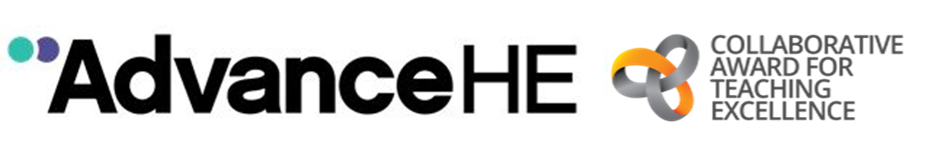 Formatting requirements The following conventions should be applied to the Claim. This is to ensure fairness and consistency in the review process across all nominated teams: Word limits: where word limits are specified, all section headings, text within tables, graphs (all keys, headings, axes and labels), diagrams, in-text citations, endnotes and numerical characters should be included in the word count. Sections A and B of the nominated Team Claim have a maximum word limit; reviewers will not take into account any words exceeding the word limit CATE Claims have a total of 4500 words across the two criterion.Font: Arial 12 point. Diagrams: are permitted. Any text appearing within the diagram should be added to the final word count. Headers and footers: headers should be used for the team name and nominating institution and footers for page numbers. References: can be included in the body text or put as endnotes (rather than footnotes). Citations used within the text will be included in final word count. Hyperlinks: do not include – hyperlinks count as additional information and reviewers will not take them into consideration when making their judgement. Pictures and logos: do not include. File Saving: The following naming convention should be used for all submitted files: <Institution_(Team Leader) Initial.surname_CATEClaim>; e.g. ManMetUni_J.Smith_CATEClaimOnce you have completed your claim according to the above guidance, please upload to the CATE Submission Portal as an editable Word document: CATE Submission Portal CATE 2023 Nominated Team Claim FormTeam Leader name:Team Leader name:Deputy Team Leader nameDeputy Team Leader nameTeam name:Team name:Institution:Institution:Section A, Part 1: Core Team Composition (not scored by reviewers)Add more rows as required (core team normally 3-15 members)Section A, Part 1: Core Team Composition (not scored by reviewers)Add more rows as required (core team normally 3-15 members)Section A, Part 1: Core Team Composition (not scored by reviewers)Add more rows as required (core team normally 3-15 members)NameRole and/or PositionRole and/or PositionSection A, Part 2:  Context Statement (not scored by reviewers) (300-word limit)Section A, Part 2:  Context Statement (not scored by reviewers) (300-word limit)Section A, Part 2:  Context Statement (not scored by reviewers) (300-word limit)Word count for Section A, part 2 (maximum 300 words)Word count for Section A, part 2 (maximum 300 words)Enter word count for Section A, part 2 here: Section B: Claim against the CATE Award Criteria (evidence against each Award Criterion 1 and 2 scored separately by reviewers)Section B: Claim against the CATE Award Criteria (evidence against each Award Criterion 1 and 2 scored separately by reviewers)Section B: Claim against the CATE Award Criteria (evidence against each Award Criterion 1 and 2 scored separately by reviewers)Criterion 1: Excellence in the team’s collaborative approach Evidence of excellence in the team’s approach to working collaboratively; commensurate with their context and the opportunities afforded by it.Criterion 1: Excellence in the team’s collaborative approach Evidence of excellence in the team’s approach to working collaboratively; commensurate with their context and the opportunities afforded by it.Criterion 1: Excellence in the team’s collaborative approach Evidence of excellence in the team’s approach to working collaboratively; commensurate with their context and the opportunities afforded by it.Criterion 2:  Excellence in the impact of collaborative working Evidence of the team having a demonstrable impact on teaching and learning, including beyond their immediate academic or professional area.Criterion 2:  Excellence in the impact of collaborative working Evidence of the team having a demonstrable impact on teaching and learning, including beyond their immediate academic or professional area.Criterion 2:  Excellence in the impact of collaborative working Evidence of the team having a demonstrable impact on teaching and learning, including beyond their immediate academic or professional area.Total word count for Section B (maximum 4500 words)Total word count for Section B (maximum 4500 words)Enter word count for Section B hereSection C: Reference List (not scored by reviewers)Section C: Reference List (not scored by reviewers)Section C: Reference List (not scored by reviewers)Team Leader signature*:*(A typewritten name is acceptable)Team Leader signature*:*(A typewritten name is acceptable)Date:Date:By signing this document, I confirm that:I am not currently a TEAL or Deputy TEAL or a nominee for NTFS 2023This claim is solely the work of the nominated CATE teamI have read, understood and agree to the Advance HE Privacy statementBy signing this document, I confirm that:I am not currently a TEAL or Deputy TEAL or a nominee for NTFS 2023This claim is solely the work of the nominated CATE teamI have read, understood and agree to the Advance HE Privacy statementBy signing this document, I confirm that:I am not currently a TEAL or Deputy TEAL or a nominee for NTFS 2023This claim is solely the work of the nominated CATE teamI have read, understood and agree to the Advance HE Privacy statement